                                                                                                       		Hakemus_nikotiinikorvausvalmiste/v4_15.8.20181. Asia2. Tiedot hakijasta3. Yhteyshenkilö tai asiamies (valtakirjalla)4. Vähittäismyyntipaikkaa koskevat tiedot (jos hakemus koskee useampaa kuin yhtä myymälää, myyntipaikkoja koskevat tiedot ilmoitetaan hakemuksen liitteenä)5. Päätös postitetaan6. Lisätiedot hakijasta7. Liiketyyppiä ja myyntipisteitä koskevat tiedot8. Selvitykset9. Lisätiedot10. Allekirjoitukset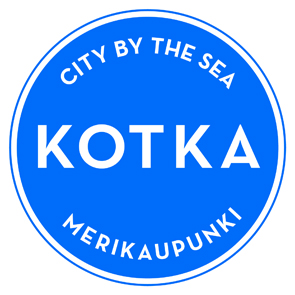 HAKEMUSLääkelain (395/1987) 54 a § mukainen hakemus nikotiinivalmisteiden vähittäismyynnistäYmpäristöterveydenhuollon palveluyksikköDNro ja saapumispäivämäärä (viranomainen täyttää)Luvan muotoLuvan muoto Uusi lupa	 Hakemus koskee useampaa myymälää Uusi lupa	 Hakemus koskee useampaa myymälääLuvan muutos Toimitilojen muutos	 Muu muutos, mikä       Luvan muutos Toimitilojen muutos	 Muu muutos, mikä       Myynnin tai muutoksen suunniteltu aloittamispäivä Myynnin tai muutoksen suunniteltu aloittamispäivä  Myynnin lopettaminenLopettamispäivämäärä (täytetään vain kun myynti lopetetaan) Myynnin lopettaminenHakijan nimi (yksityisen liikkeenharjoittajan täydellinen nimi, yhteisön rekisteriotteen mukainen nimi)Hakijan nimi (yksityisen liikkeenharjoittajan täydellinen nimi, yhteisön rekisteriotteen mukainen nimi)Hakijan nimi (yksityisen liikkeenharjoittajan täydellinen nimi, yhteisön rekisteriotteen mukainen nimi)OsoiteOsoiteY-tunnusPostinumeroPostitoimipaikkaPostitoimipaikkaKotikuntaSähköpostiosoiteSähköpostiosoitePuhelinFaksiFaksiNimiNimiNimiNimiOsoiteOsoiteOsoiteOsoitePostinumeroPostinumeroPostitoimipaikkaPostitoimipaikkaPuhelinFaksiFaksiSähköpostiosoiteVähittäismyyntipaikan nimi (markkinointinimi)Vähittäismyyntipaikan nimi (markkinointinimi)OsoiteOsoitePostinumeroPostitoimipaikkaSijaintikuntaSähköpostiosoite/ www-osoitePuhelinFaksiNikotiinivalmisteiden myynnin vastuuhenkilön tiedotNimiPuhelinnumeroVastuuhenkilön ammattinimikeSähköpostiosoite Hakijalle		 YhteyshenkilölleHakijan kieliHakijan kieli Suomi		Ruotsi Suomi		RuotsiPostitusosoitteena onPostitusosoitteena on Vähittäismyyntipaikan osoite	 Hakijan osoite	 Laskutusosoite Vähittäismyyntipaikan osoite	 Hakijan osoite	 LaskutusosoiteLaskutusosoitteena onLaskutusosoitteena on Vähittäismyyntipaikan osoite	 Hakijan osoite	 Laskutusosoite Vähittäismyyntipaikan osoite	 Hakijan osoite	 LaskutusosoiteLaskutusosoite (jos muu kuin vähittäismyyntipaikan tai hakijan osoite)Laskutusosoite (jos muu kuin vähittäismyyntipaikan tai hakijan osoite)PostinumeroPostitoimipaikkaLiiketyyppi Elintarvikemyymälä	 Kioski	 Myymäläauto tai -vene	      Tavaratalo Ravintola		 Muu, mikä:      Missä nikotiinivalmisteiden valinta tai luovutus tapahtuu (myyntipisteet) Kassat	 Info- tai palvelupiste 	 Muu, mikä      Missä nikotiinivalmisteiden rahastus tapahtuu (myyntipisteet) Kassat	 Info- tai palvelupiste 	 Muu, mikä      Myyntipisteiden lukumäärä (Myyntipisteessä suoritetaan yksi tai useampi ostotapahtuman osa, kuten tuotteen valinta, luovutus tai rahastus. Myyntipisteiden lukumäärä vaikuttaa luvasta ja valvonnasta perittäviin maksuihin.) 1 	 2-5 	 6-10 	 yli 10 Myyntipisteiden tarkka määräSelvitys nikotiinivalmisteiden säilytyksestä (säilytysolosuhteet, päiväyksen ja myyntikelpoisuuden seuranta, jne.)Selvitys nikotiinivalmisteiden myynnin valvonnasta (miten ikärajavalvonta on toteutettu, myyntitilanteen valvonta, valmisteiden sijainti huoneistossa, jne.)Paikka ja päiväysPaikka ja päiväysPaikka ja päiväysPaikka ja päiväysAllekirjoitus Allekirjoitus Nimen selvennysNimen selvennysHenkilötiedot rekisteröidään Kotkan ympäristöterveydenhuollon palveluyksikön tietojärjestelmään. Järjestelmän rekisteriseloste on nähtävissä Kotkan ympäristöpalveluiden toimintayksikössä, osoitteessa Kotkantie 6, 48200 Kotka ja internetissä osoitteessa www.kotka.fi.Hakemus toimitetaan Kotkan ympäristöterveydenhuollon palveluyksikköönHenkilötiedot rekisteröidään Kotkan ympäristöterveydenhuollon palveluyksikön tietojärjestelmään. Järjestelmän rekisteriseloste on nähtävissä Kotkan ympäristöpalveluiden toimintayksikössä, osoitteessa Kotkantie 6, 48200 Kotka ja internetissä osoitteessa www.kotka.fi.Hakemus toimitetaan Kotkan ympäristöterveydenhuollon palveluyksikköönHenkilötiedot rekisteröidään Kotkan ympäristöterveydenhuollon palveluyksikön tietojärjestelmään. Järjestelmän rekisteriseloste on nähtävissä Kotkan ympäristöpalveluiden toimintayksikössä, osoitteessa Kotkantie 6, 48200 Kotka ja internetissä osoitteessa www.kotka.fi.Hakemus toimitetaan Kotkan ympäristöterveydenhuollon palveluyksikköönHenkilötiedot rekisteröidään Kotkan ympäristöterveydenhuollon palveluyksikön tietojärjestelmään. Järjestelmän rekisteriseloste on nähtävissä Kotkan ympäristöpalveluiden toimintayksikössä, osoitteessa Kotkantie 6, 48200 Kotka ja internetissä osoitteessa www.kotka.fi.Hakemus toimitetaan Kotkan ympäristöterveydenhuollon palveluyksikköönViranomainen täyttää Viranomainen täyttää Viranomainen täyttää Viranomainen täyttää Hakemus on täytetty asianmukaisesti kyllä	 ei________/________  20 _________Viranhaltijan allekirjoitusLisätietoja on pyydetty kyllä	 ei________/________  20 ________Viranhaltijan allekirjoitus Lisätietoja on pyydetty kyllä	 ei________/________  20 ________Viranhaltijan allekirjoitus Pyydetyt lisätiedot on saatu kyllä	 ei________/________  20 _________Viranhaltijan allekirjoitusTiedot toiminnasta tai siinä tapahtuvista olennaisista muutoksista on tallennettu valvontakohdetietokantaan. kyllä	 ei
_____/_____  20 ______			AllekirjoitusTiedot toiminnasta tai siinä tapahtuvista olennaisista muutoksista on tallennettu valvontakohdetietokantaan. kyllä	 ei
_____/_____  20 ______			AllekirjoitusTiedot toiminnasta tai siinä tapahtuvista olennaisista muutoksista on tallennettu valvontakohdetietokantaan. kyllä	 ei
_____/_____  20 ______			AllekirjoitusTiedot toiminnasta tai siinä tapahtuvista olennaisista muutoksista on tallennettu valvontakohdetietokantaan. kyllä	 ei
_____/_____  20 ______			AllekirjoitusPäätös on lähetetty toiminnanharjoittajalle ja käsittely on päättynyt.			 kyllä	 ei
_____/_____  20 ______			AllekirjoitusPäätös on lähetetty toiminnanharjoittajalle ja käsittely on päättynyt.			 kyllä	 ei
_____/_____  20 ______			AllekirjoitusPäätös on lähetetty toiminnanharjoittajalle ja käsittely on päättynyt.			 kyllä	 ei
_____/_____  20 ______			AllekirjoitusPäätös on lähetetty toiminnanharjoittajalle ja käsittely on päättynyt.			 kyllä	 ei
_____/_____  20 ______			Allekirjoitus